                  COUNCILLORS PRESENT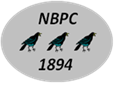 NORTH BRADLEY PARISH COUNCILMINUTES OF THE MEETING HELD REMOTELY VIA ZOOM ON MONDAY, 6 APRIL 2020 @ 19:00Cllr Roger Evans (Chairman)Cllr Mrs Lee LeeCllr Nick CrangleCllr Mrs Gina LuntCllr Horace PrickettCllr Mrs Pam KettletyCllr Mrs Pam KettletyCllr Bernard ClarksonCllr Bernard ClarksonCllr Russell WillsmerCllr Russell WillsmerItemRecord1APOLOGIES Cllrs Mrs Jenny Joyce, Mrs Viv Regler and Mike Holland2DECLARATIONS OF INTEREST – None3ADJOURNMENT OF MEETING FOR REPORTS FROM WILTSHIRE COUNCIL UNITARY COUNCILLOR 7.10 44.14.24.34.4Unitary Cllr Horace Prickett reported on the followingClosure of Yarnbrook bridge is likely to be for a further week;Petrol station has opened and is proving very helpful for local residents;Southwick Parish Council disputing their cost for the professional’s response to Community Governance Review.  Costing it proportionately to electoral roll numbers will mean they pay £30.00 less. Westbury bus depot has closed to enable staff to work in Bath to cover staff absences. Cllr Horace Prickett offered to handle any concerns from local residents. New timetable is due to be in place from 5 April.5MEETING RECONVENED AT 7:20 MINUTESThe minutes of the meeting held on Monday 3 February, having been circulated previously, were approved and signed as a true record of the meeting. 66.16.26.36.46.56.6MATTERS ARISING180.2	Planning application 20/00059/FUL 2 Ireland, delegated to WC Area Planning Board to decide. Board meeting postponed due to Covid-19. Cllrs Horace Prickett Roger Evans have had discussions with planning officers and in view of the current situation recommended that the request to call in the application be rescinded. Cllr Mrs Pam Kettlety proposed that the council not object to the application providing that public right of way continues to be maintained. Seconded and councillors resolved not to object to the application. Cllr Horace Prickett requested to withdraw his request for “call in”.  183.2	Axford Garden Services quotation too high to be considered. Clerk discussed with current grounds maintenance provider. Any transfer of Pine Walk recreation ground temporarily suspended due to Covid-19. 183,3	Drains on Southwick Road, all three defective drains have been replaced. 187	Asset transfers will be delayed due to Covid-19189	Community Governance Review – on hold due to Covid-19. Clerk has queried how this will be managed with WC. Cllr Horace Prickett will put pressure on MP Andrew Murrison to prevent continuation of review in current situation.191	Green infrastructure and open space and survey – completed and submitted to WC. Grateful thanks to Cllrs Bernard Clerkson, Jenny Joyce and Mr Ken McCall. 7DELEGATED POWERS – COVID-19  Recommendation - That North Bradley Parish Council suspends Standing Orders and delegates powers to the Parish Clerk to allow business continuity during the period of disruption due to government advice relating to Covid-19. Such powers to include planning applications, parish maintenance and payment of accounts.  Councillors resolved to delegate powers while any decisions go through Cllr Roger Evans. 8DEVELOPMENT CONTROL – APPLICATIONS RECEIVED20/02494/FUL Enlargement of existing rear single storey outbuilding extension to form new habitable rooms at 7 Southwick Road, North Bradley, BA14 0SD. Councillors resolved not to object.  9DEVELOPMENT CONTROL - DECISIONS MADE BY WILTSHIRE COUNCIL - None10NEIGHBOURHOOD PLAN – Cllr Mrs Lee Lee reported the cancellation of the referendum. It is unlikely to take place until next year. She reminded councillors that the plan still has weight when new applications are considered. 11CORRESPONDENCE None12PARISH MAINTENANCEThe parish steward is carrying out emergency work but will assist within the parish when he is able to. Councillors should report any maintenance items to Cllr Bernard Clarkson and the clerk. Work on the bridge is already halfway completed.1313.113.1FINANCEThe financial statement for month ending March 2020 was previously circulated.The following payments were approved and cheques signed:14DATE OF NEXT MEETING –Monday 11 May 2020, 19:30 pm venue to be confirmed. 15ANY OTHER MATTERSCllr Gina Lunt addressed the council abut a neighbour who is concerned about walkers on Axe and Cleaver Lane touching the handles of an electric fence to gain access. The neighbour intends to put up a sign asking that walkers respect the current virus threat and take precautions for everyone’s protection.The meeting closed at 7.40.Signed …………………………                          Date …………………………               